Menominee County 4-H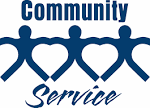 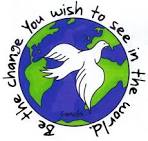 Community Service Award FormOnce a 4-H member or leader has completed 20 hours of documented community service they will receive a t-shirt for their efforts.  You may document community service that you participated in starting in January 1, 2019 .  Ten of the twenty hours must be completed with 4-H.  Second and third tier awards will also be given out for hours earned- choice of cinch bag or travel cup.  Keep volunteering!Date				Service project			#Hours_____________________________________________________________________________________________________________________________________________________________________________________________________________________________________________________________________________________________________________________________________________________________________________________________________________________________________________________________________________________Contact person who witnessed the service and their phone number: _________________________________________________________________________________________________________________________________________________________________________________________________________Please return this form to Kris Havelka, 4-H Program Coordinator once you have completed you twenty hour of community service.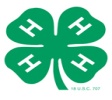 Name_________________________________________Level 1: ______Shirt :size_______Level 2: ______Cinch Bag or _____Travel Mug(For office use only)Date given:_____________________________